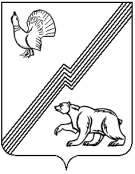 АДМИНИСТРАЦИЯ ГОРОДА ЮГОРСКАХанты-Мансийского автономного округа – Югры ПОСТАНОВЛЕНИЕот  02 октября 2017 года                                                                                                              № 2363О проведении инвентаризации дворовых и общественных территорий, а также территорий индивидуальных жилых домов и земельных участков, предоставленных для их размещенияВ соответствии с постановлением Правительства Ханты-Мансийского автономного округа-Югры от 07 сентября 2017 года № 331-п «О порядке проведения инвентаризации дворовых и общественных территорий, уровня благоустройства индивидуальных жилых домов и земельных участков, предоставленных для их размещения, в Ханты-Мансийском автономном округе-Югре»:Создать инвентаризационную комиссию по проведению инвентаризации дворовых               и общественных территорий, уровня благоустройства индивидуальных жилых домов                           и земельных участков, предоставленных для их размещения, в городе Югорске. Утвердить состав инвентаризационной комиссии по проведению инвентаризации дворовых и общественных территорий, уровня благоустройства индивидуальных жилых домов и земельных участков, предоставленных для их размещения, в городе Югорске (приложение 1). Утвердить Положение о работе инвентаризационной комиссии по проведению инвентаризации дворовых и общественных территорий, уровня благоустройства индивидуальных жилых домов и земельных участков, предоставленных для их размещения,                 в городе Югорске (приложение 2).Инвентаризационной комиссии в срок до 01 ноября 2017 года провести инвентаризацию дворовых и общественных территорий города Югорска.Утвердить порядок ведения реестра паспортов благоустройства города Югорска (приложение 3).Утвердить форму паспорта благоустройства дворовых территорий в городе Югорске (приложение 4).Утвердить форму паспорта благоустройства общественных территорий в городе Югорске (приложение 5).Утвердить форму паспорта уровня благоустройства индивидуальных жилых домов                и земельных участков, предоставленных для их размещения,  в городе Югорске (приложение 6).Утвердить форму паспорта дворовых территорий, нуждающихся в благоустройстве               в городе Югорске (приложение 7).Утвердить форму паспорта общественных территорий, нуждающихся                              в благоустройстве в городе Югорске (приложение 8).11.   Контроль за выполнением постановления оставляю за собой.Исполняющий обязанности главы города Югорска                                                                                                    С.Д. ГолинПриложение 1к постановлениюадминистрации города Югорскаот   02 октября 2017 года  № 2363Состав инвентаризационной комиссиипо проведению инвентаризации дворовых и общественных территорий, а также территорий индивидуальных жилых домов и земельных участков, предоставленных для их размещения, в городе ЮгорскеПриложение 2к постановлениюадминистрации города Югорскаот   02 октября 2017 года  № 2363ПОЛОЖЕНИЕ о работе инвентаризационной комиссии по проведению инвентаризации дворовых и общественных территорий, уровня благоустройства индивидуальных жилых домов и земельных участков, предоставленных для их размещения, в городе Югорске (далее - инвентаризационная комиссия)1. Инвентаризация дворовых и общественных территорий, уровня благоустройства индивидуальных жилых домов и земельных участков, предоставленных для их размещения,                 в городе Югорске (далее – инвентаризация) проводится инвентаризационной комиссией                       в соответствии и в порядке, утвержденном постановлением Правительства Ханты-Мансийского автономного округа-Югры от 7 сентября 2017 года № 331-п «О порядке проведения инвентаризации дворовых и общественных территорий, уровня благоустройства индивидуальных жилых домов и земельных участков, предоставленных для их размещения,                 в Ханты-Мансийском автономном округе-Югре».2. Проведение инвентаризации осуществляется ежегодно до организации мероприятий по разработке программ формирования современной городской среды (до 01 августа текущего года).3. Утвержденные председателем инвентаризационной комиссии графики инвентаризации размещаются на официальном сайте органов местного самоуправления города Югорска.4. Инвентаризационная комиссия является коллегиальным органом администрации города Югорска, основанным на постоянной основе. 5. В состав инвентаризационной комиссии входят председатель, заместитель председателя, секретарь и члены инвентаризационной комиссии.6. Основными задачами инвентаризационной комиссии являются:1) проведение инвентаризации; 2) выявление фактического наличия объектов благоустройства;3) выявление территорий, нуждающихся в благоустройстве;4) установка причин необходимости проведения работ по благоустройству (отсутствие элементов благоустройства/физический и моральный износ, имеющихся объектов благоустройства);5) оформление паспортов благоустройства по формам, утвержденным постановлением администрации города Югоска.7. Председатель инвентаризационной комиссии:1) организует работу инвентаризационной комиссии;2) созывает заседания инвентаризационной комиссии и председательствует на них;3) открывает и закрывает заседания инвентаризационной комиссии;4) организует на заседаниях ведение протокола;5) устанавливает количество инвентаризаций в отчетном году, даты их проведения, перечень имущества, проверяемого при каждой из них, утверждает графики инвентаризации;7) несет ответственность за деятельность инвентаризационной комиссии.8. В случае отсутствия председателя инвентаризационной комиссии  полномочия председателя осуществляет его заместитель. 9. Заседание инвентаризационной комиссии проводится по мере поступления документов и считается правомочным, если на нем присутствует 50 процентов ее членов.10. Решения инвентаризационной комиссии принимаются простым большинством голосов от числа присутствующих на заседании членов инвентаризационной комиссии.                   При голосовании каждый член инвентаризационной комиссии имеет один голос, может проголосовать «за», «против» или «воздержаться».11. При равенстве голосов принятым считается решение, за которое проголосовал председательствующий на заседании. В случае несогласия с принятым решением член инвентаризационной комиссии вправе письменно изложить свое мнение, которое подлежит обязательному отражению в  протоколе заседания инвентаризационной комиссии.12. Решения, принимаемые на заседании инвентаризационной комиссии, оформляются протоколом, который подписывает председатель инвентаризационной комиссии и секретарь.13. По результатам инвентаризации инвентаризационная комиссия оформляет паспорт благоустройства дворовых территорий, паспорт благоустройства общественных территорий, паспорт уровня благоустройства индивидуальных жилых домов и земельных участков, предоставленных для их размещения, в городе Югорске, в которые подлежат включению все соответствующие территории города по списку.14. В случае выявления инвентаризационной комиссией дворовых и общественных территорий города Югорска, нуждающихся в благоустройстве, оформляется соответствующий паспорт дворовой и общественной территории города Югорска с формированием проекта границ всех земельных участков, прилегающих к двум и более объектам капитального строительства и приложением картографических материалов с нанесенными на них объектами благоустройства.Приложение 3к постановлениюадминистрации города Югорскаот   02 октября 2017 года  № 2363Порядок ведения реестра паспортов благоустройства города Югорска1. Настоящий порядок разработан в соответствии с пунктом 2 постановления Правительства Ханты-Мансийского автономного округа - Югры от 7 сентября 2017 года                   № 331-п «О порядке проведения инвентаризации дворовых и общественных территорий, уровня благоустройства индивидуальных жилых домов и земельных участков, предоставленных для их размещения, в Ханты-Мансийском автономном округе-Югре».2. Формирование и ведение реестра паспортов благоустройства города Югорска                     (далее -реестр паспортов) осуществляет секретарь инвентаризационной комиссии                              по проведению инвентаризации дворовых и общественных территорий, уровня благоустройства индивидуальных жилых домов и земельных участков, предоставленных для их размещения,                 в городе Югорске (далее - инвентаризационная комиссия).3. Реестр паспортов является открытым и общедоступным. 4. Основанием для внесения соответствующей записи в реестр паспортов является оригинал паспорта благоустройства города Югорска, оформленный по утвержденной постановлением администрации города Югорска форме.5. Реестр паспортов ведется на электронных носителях, его хранение и ведение должны осуществляться в местах, недоступных для посторонних лиц, в условиях, обеспечивающих предотвращение уничтожения, блокирования, хищения, модифицирования информации.6. Запись в реестр паспортов вносится в течение трех рабочих дней после оформления паспорта благоустройства.7. В реестре паспортов благоустройства города Югорска должны быть указаны следующие сведения:1) номер паспорта благоустройства и дата его подписания инвентаризационной комиссией;2) полное наименование паспорта благоустройства.Приложение 4к постановлениюадминистрации города Югорскаот   02 октября 2017 года  № 2363Паспорт благоустройства дворовых территорий города ЮгорскаПодписиПредседатель инвентаризационной комиссииЧлены инвентаризационной комиссииПриложение 5к постановлениюадминистрации города Югорскаот   02 октября 2017 года  № 2363Паспорт благоустройства общественных территорий города ЮгорскаПодписиПредседатель инвентаризационной комиссииЧлены инвентаризационной комиссииПриложение 6к постановлениюадминистрации города Югорскаот   02 октября 2017 года  № 2363Паспорт уровня благоустройства индивидуальных жилых домови земельных участков, предоставленных для их размещения в городе ЮгорскеПодписиПредседатель инвентаризационной комиссииЧлены инвентаризационной комиссииПриложение 7к постановлениюадминистрации города Югорскаот   02 октября 2017 года  № 2363Паспорт дворовых территорий города Югорска, нуждающихся в благоустройствепо состоянию на ________I. Общие сведенияII. Характеристика физического состоянияIII. Иная учетная информацияПриложение: Схема дворовой территории с указанием ее размеров, границ, объектов благоустройства на ____ л. в 1 экз.Дата проведения инвентаризации – «__» __________ 20___ г.Члены инвентаризационной комиссии:Приложение 8к постановлениюадминистрации города Югорскаот   02 октября 2017 года  № 2363Паспорт общественных территорий города Югорска, нуждающихся в благоустройствепо состоянию на ____I. Общие сведенияII. Характеристика физического состоянияПриложение: Схема общественной территории с указанием ее размеров, границ, объектов благоустройства на ____ л. в 1 экз.Дата проведения инвентаризации – «__» __________ 20___ г.Члены инвентаризационной комиссии:Бандурин Василий Кузьмичзаместитель главы города - директор департамента жилищно-коммунального и строительного комплекса администрации города Югорска (председатель инвентаризационной комиссии)Голин Сергей Дмитриевичпервый заместитель главы города-директор департамента муниципальной собственности                           и градостроительства администрации города Югорска (заместитель председателя инвентаризационной комиссии)Максимчук Наталия Сергеевназаместитель начальника отдела экономики                               в строительстве департамента жилищно-коммунального и строительного комплекса администрации города Югорска (секретарь инвентаризационной комиисии)Члены инвентаризационной комиссии№ п/пНазвание улицыНомер домаКадастровый номер земельного участкаПлощадь земельного участка, м2Площадь дома, м2Детская, спортивная площадка, м2Внутридворовой проезд, м2Тротуар м2Автостоянка, м2Газон, м2Иные элементы благоустройстваНуждается в благоустройстве в первоочередном порядке1234568910111213№ п/пНаименование объектов, входящих в состав территорииАдреса (местоположение) объектов, входящих в состав территорииНомера зданий, сооружений Кадастровый номер земельного участкаПлощадь земельного участка, м2Площадь зданий и сооружений, м2Площадь земельного участка, без учета площади зданий и сооружений, м2Детская, спортивная площадка, м2Проезд, м2Тротуар, м2 Автостоянка, м2Озеленение, м2Замощение, м 2Иное благоустройствоЭлементы благоустройстваЭлементы благоустройстваЭлементы благоустройстваЭлементы благоустройстваЭлементы благоустройстваЭлементы благоустройстваПримечаниеНуждается в благоустройстве в первоочередном порядке№ п/пНаименование объектов, входящих в состав территорииАдреса (местоположение) объектов, входящих в состав территорииНомера зданий, сооружений Кадастровый номер земельного участкаПлощадь земельного участка, м2Площадь зданий и сооружений, м2Площадь земельного участка, без учета площади зданий и сооружений, м2Детская, спортивная площадка, м2Проезд, м2Тротуар, м2 Автостоянка, м2Озеленение, м2Замощение, м 2Иное благоустройствопандусы, сьездыопорные поручниурныосветительные приборыскамейкималые арх.формыПримечаниеНуждается в благоустройстве в первоочередном порядке№ п/пНазвание улицыНомер домаКадастровый номер земельного участкаПлощадь земельного участка м, м2Площадь дома, м2Детская, спортивная площадка, м2Внутридворовой проезд, м2Тротуар м2Автостоянка, м2Газон, м2Иные элементы благоустройстваЗаключение комиссии (соответствует/ не соответствует правилам благоустройства города Югорска)№ п/пНаименование показателяЕдиница измеренияЗначение показателя1Адрес (местоположение) многоквартирного дома (многоквартирных домов)-2Кадастровый номер земельного участка (квартала)-3Численность населения, проживающего в пределах дворовой территориитыс. человек4Общая площадь дворовой территориикв. метров5Оценка уровня благоустройства дворовой территории (благоустроенная/неблагоустроенная)-№п/пНаименование показателяЕдиница измеренияЗначение показателя1Наличие твердого покрытия, всегокв. метровв том числе:твердого покрытия проездовкв. метровтвердого покрытия тротуаровкв. метров2Количество площадок, специально оборудованных для отдыха, общения и проведения досуга различными группами населения, всегоединицв том числе:спортивных площадокединицдетских площадокединициных площадокединиц3Площадь площадок, специально оборудованных для отдыха, общения и проведения досуга различными группами населения, всегокв. метровв том числе:площадь спортивных площадоккв. метровплощадь детских площадоккв. метровплощадь иных площадоккв. метров4Наличие элементов благоустройства, всегоштукв том числе:осветительных приборовштукурнштукскамеекштук5Наличие оборудованной площадки длясбора отходовединиц6Наличие озеленениякв. метров7Наличие приспособлений для маломобильных групп населения, всегоштукв том числе:опорных поручнейштукПандусов, съездовштук8Потребность в ремонте твердого покрытия, всегокв. метровв том числе:твердого покрытия проездовкв. метровтвердого покрытия тротуаровкв. метров9Потребность в установке элементов благоустройства, всегоштукв том числе:осветительных приборовштукурнштукскамеекштук10Потребность в установке приспособлений                           для маломобильных групп населения, всегоштукв том числе:опорных поручнейштукПандусов, съездовштук№п/пНаименование показателяЕдиница измеренияЗначение показателя№ п/пФамилия, имя, отчество члена инвентаризационной комиссииПодпись№п/пНаименование показателяЕдиница измеренияЗначение показателя1Адрес (местоположение) общественной территории-2Кадастровый номер земельного участка (квартала)-3Численность населения, имеющего удобный пешеходный доступ к общественной территориитыс. человек4Общая площадь общественной территориикв. метров5Оценка физического состояния общественной территории (благоустроенная (неблагоустроенная)№ п/пНаименование показателяЕдиница измеренияЗначение показателя1Наличие твердого покрытия, всегокв. метровв том числе:твердого покрытия дорогкв. метровтвердого покрытия проездовкв. метровтвердого покрытия тротуаровкв. метров2Наличие малых архитектурных форм и элементов благоустройства, всегоштукв том числе:осветительных приборовштукурнштукскамеекштукдекоративных скульптурштукиных элементовштук3Наличие приспособлений для маломобильных групп населения, всегоштуктом числе:опорных поручнейштукПандусов, съездовштук4Потребность в ремонте твердого покрытия, всегокв. метровв том числе:твердого покрытия дорогкв. метровтвердого покрытия проездовкв. метровтвердого покрытия тротуаровкв. метров5Потребность в установке малых архитектурных форм и элементов благоустройства, всегоштукв том числе:осветительных приборовштукурнштукскамеекштукдекоративных скульптурштукиных элементовштук6Потребность в установке приспособлений для маломобильных групп населения,всегоштукв том числе:опорных поручнейштукПандусов,  съездовштукIII. Иная учетная информацияIII. Иная учетная информацияIII. Иная учетная информацияIII. Иная учетная информация№ п/пНаименование показателяЕдиница измеренияЗначение показателя№п/пФамилия, имя, отчество члена инвентаризационной комиссииПодпись